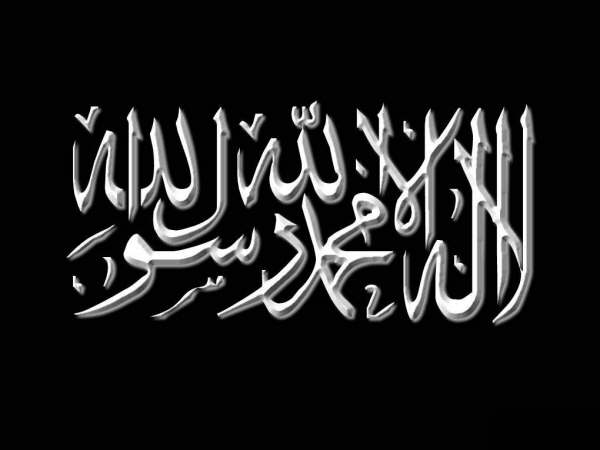 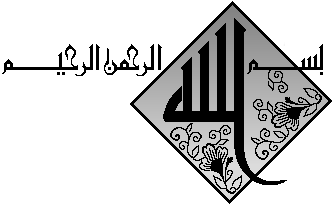 La louange appartient à Allah et que la prière et le salut d’Allah soient sur son Prophète, ainsi que sur ses compagnons et tous ceux qui lui seront alliés.      En outre : On trouve dans le hadith d’après le Prophète -salla Allahou ‘alayhi wa salam- soient sur lui qui dit : « Allah fera miséricorde à ceux qui sont miséricordieux » (Rapporté par Boukhâry) La rétribution correspond à l’action, Allah se comportera avec son serviteur comme lui se comportera avec Ses serviteurs. Donc, comporte-toi avec les musulmans comme tu voudrais qu’Allah se comporte envers toi Allah dit : « …mais si vous (les) excusez, passez sur (leurs) fautes et (leur) pardonnez, sachez qu’Allah est Celui qui pardonne et Très Miséricordieux » (La grande perte, verset14) Et Il dit : « …Qu’ils pardonnent et excusent. N’aimez-vous pas qu’Allah vous pardonne ? » (La lumière, verset 22)               Désire ardemment apaiser les difficultés des gens pour qu’Allah apaise les tiennes. Le Prophète -salla Allahou ‘alayhi wa salam- a dit : « Celui qui apaise la peine d’un musulman, Allah lui apaisera une peine parmi les peines du Jour de la résurrection » (Rapporté par Boukhâry). Il dit encore -salla Allahou ‘alayhi wa salam- : « Celui qui vient au secours d’un homme en détresse, Allah lui retirera une peine parmi les peines du Jour de la résurrection » (Rapporté par Ahmad).               Aide les gens dans leurs besoins, Allah te viendra en aide. Le Prophète -salla Allahou ‘alayhi wa salam-, a dit : « Allah vient en aide au serviteur tant que ce dernier vient en aide à son frère », « celui qui s’occupe des besoins de son frère alors Allah s’occupera de ses besoins » (Rapporté par Mouslim).               Sois un soulagement pour les nécessiteux, Allah te soulagera. Le Prophète -salla Allahou ‘alayhi wa salam- a dit : « Celui qui soulage un nécessiteux, alors Allah le soulagera dans cette vie et dans l’au-delà » (Rapporté par Mouslim), et il dit encore : « avant vous, vivait un marchand qui accordait des prêts aux gens et lorsqu’il voyait parmi eux un nécessiteux, il disait à ses employés : pardonnez-lui, peut-être qu’Allah nous pardonnera, et Allah lui pardonna » (Rapporté par Boukhâry).               Sois doux avec les serviteurs d’Allah, alors tu seras inclus dans l’invocation du Prophète -salla Allahou ‘alayhi wa salam- qui dit : « Ô Allah ! Celui qui est doux avec ma communauté, sois doux avec lui, et celui qui blesse ma communauté blesse-le » (Rapporté par Ahmad). Il dit encore (que la prière et le salut d'Allah soient sur lui) : « Allah est doux, et Il aime la douceur, et Il donne par la douceur ce qu’Il ne donne par la rudesse » (Rapporté par Mouslim) et il dit aussi -salla Allahou ‘alayhi wa salam- : « celui qui est privé de douceur est privé de tout bien » (Rapporté par Mouslim).               Dissimule les défauts des gens, Allah dissimulera les tiens. Le Prophète -salla Allahou ‘alayhi wa salam- a dit : « celui qui dissimule les défauts d’un musulman, Allah dissimulera les siens dans la vie d’ici-bas et dans l’au-delà » (Rapporté par Mouslim), et il dit encore -salla Allahou ‘alayhi wa salam- : « celui qui dissimule les secrets de son frère musulman, Allah dissimulera les siens le Jour de la résurrection » (Rapporté par Ibn Mâjah)               Ne tiens pas compte des erreurs de ton frère, Allah ne tiendra pas compte des tiennes. Le Prophète -salla Allahou ‘alayhi wa salam- a dit : « celui qui ne tient pas compte (des erreurs) d’un musulman, Allah ne tiendra pas compte de ses erreurs » (Rapporté par Abû Dawûd).               Nourris les musulmans, Allah te nourriras. Le Prophète -salla Allahou ‘alayhi wa salam- a dit : « tout croyant qui nourris un croyant affamé, Allah le nourrira des fruits du paradis » (Rapporté par Tirmidhî).               Abreuve les musulmans, Allah t’abreuvera. Le Prophète -salla Allahou ‘alayhi wa salam- a dit : « tout croyant qui abreuve un croyant assoiffé, Allah l’abreuvera du nectar cacheté le Jour de la résurrection » (Rapporté par Tirmidhî).               Vêtis les musulmans, Allah te vêtira. Le Prophète -salla Allahou ‘alayhi wa salam-  a dit : « tout croyant qui vêtit une personne nue, Allah le vêtira d’habits verts du paradis » (Rapporté Tirmidhî).               Donc, Allah se comportera envers toi comme tu te comporteras avec les musulmans. Choisis, donc, pour toi-même la manière avec laquelle tu aimerais qu’Allah se comporte avec toi. Agis de cette manière tu en récolteras la récompense.               Prend garde de ne pas brutaliser les musulmans car Allah te châtiera. Le Prophète -salla Allahou ‘alayhi wa salam-  a dit : « Allah châtie ceux qui châtient les gens dans la vie d’ici-bas » (Rapporté par Mouslim). Allah dit : « Et rappelez-vous, lorsque Nous vous avons délivrés des gens de Pharaon, qui vous infligeaient le pire châtiment » (La vache, verset 49) « Et le jour où l’Heure arrivera (il sera dit) : faites entrer les gens de Pharaon au plus dur des châtiments » (Celui qui pardonne, verset 46) Prends garde d’être dur avec les serviteurs d’Allah sinon te sera atteint l’invocation du Prophète -salla Allahou ‘alayhi wa salam- : « Ô Allah ! Celui qui reçoit autorité sur ma communauté puis est dur avec elle, sois dur avec lui, et celui qui reçoit autorité sur ma communauté puis est doux avec elle, sois doux avec lui » (Rapporté par Mouslim).               Ne fais pas de mal aux musulmans en espionnant sans cesse leurs intimités. Le Prophète -salla Allahou ‘alayhi wa salam- a dit : « celui qui guette  sans cesse l’intimité de son frère musulman, Allah guettera la sienne. Celui dont Allah guette son intimité au point de l’humilier au plein cœur de sa demeure » (rapporté par Tirmidhî), « celui qui dévoile l’intimité de son frère musulman, Allah dévoilera la sienne au point de l’humilier au plein cœur de sa maison » (rapporté par Ibn Mâjah).               Ne prive pas les musulmans de ta miséricorde car le Prophète -salla Allahou ‘alayhi wa salam- a dit : « celui qui ne fait pas miséricorde envers les gens, Allah Tout-Puissant ne lui fera pas miséricorde » (Rapporté par Mouslim). Il dit encore -salla Allahou ‘alayhi wa salam- : « nul n’est privé de miséricorde sauf le misérable » (Rapporté par Tirmidhî).               En conclusion, quel que soit ton comportement envers les musulmans, tu trouveras chez Allah une rétribution équitable.               Ibn al-Qayim a dit : « Allah est généreux, et Il aime celui qui est généreux parmi ses créatures. Il est savant, et Il aime les savants. Il est capable et Il aime le courageux et Il est beau et il aime la beauté. Il est (qu’Il soit exalté et glorifié) miséricordieux et Il aime ceux qui le sont, et Il fait miséricorde à ceux qui sont miséricordieux parmi ses créatures. Il est celui qui cache (les défauts), et Il aime celui qui ne dévoile pas les défauts de ses serviteurs. Il est clément, et Il aime celui qui l’est avec ses serviteurs. Il est celui qui pardonne, et Il aime celui qui pardonne ses serviteurs. Il est infiniment bon, et Il aime celui qui l’est envers ses serviteurs. Par contre, Il déteste le rude et le brutal au cœur dur et au très mauvais comportement. Il est doux, et Il aime la douceur. Il est indulgent, et Il aime l’indulgence. Il est bienfaisant, et il aime la bienfaisance et les bienfaisants. Il est juste, et Il aime la justice, et Il accepte les excuses, et Il aime ceux qui acceptent les excuses de ses serviteurs ».               Ainsi, Il rétribue ses serviteurs suivant qu’il ait ou pas ces comportements cités plus haut. Celui, donc, qui est clément, Il sera clément avec lui, et celui qui pardonne, Il lui pardonnera, et celui qui fait grâce, Il lui fera grâce, et celui qui est honnête, Il se comportera avec lui avec honnêteté, et celui qui est doux avec ses serviteurs, Il le sera envers lui, et celui qui fait miséricorde envers Ses créatures, Il le sera envers lui, et celui qui est bon avec eux, Il le sera avec lui, et celui qui est généreux avec ses créatures, Il le sera avec lui, et celui qui leur est utile, Il le sera pour lui, et celui qui cache (leurs péchés), Il cachera les siens, et celui qui leur pardonne, Il le pardonnera, et celui qui guette l’intimité de ses créatures, Il guettera la sienne, et celui qui divulgue (leurs péchés), Il divulguera les siens et l’humiliera, et celui qui prive Ses créatures de ses biens, Il le privera de Ses biens, et celui qui se dresse contre Allah, Allah se dressera contre lui, et celui qui dupe, Il le dupera, et celui qui berne, Il le bernera.               Ainsi, celui qui appliquera un comportement sur Ses serviteurs, Allah appliquera sur lui exactement le même comportement dans la vie d’ici-bas et dans l’au-delà.               Ce que tu as fait pour les musulmans on le fera donc pour toi, et sois comme tu  souhaites, Allah sera avec toi tel que tu l’es envers Lui et Ses serviteurs.               Désire ardemment rendre service aux serviteurs d’Allah, et ceci conformément à la parole du Prophète -salla Allahou ‘alayhi wa salam- : « celui d’entre-vous qui peut rendre service à son frère, qu’il le fasse donc » (Rapporté par Mouslim), et désire être bon envers eux car Allah aime les bienfaisants.               Sois paisible, doux et calme envers eux car le Prophète -salla Allahou ‘alayhi wa salam- a dit : « sera privé du feu à toute personne paisible, douce, calme et proche des gens » (Rapporté par Ahmad).               Fais grâce envers les musulmans, oublie (leurs méchancetés), excuse leurs et pardonne leurs. Ainsi, il se peut qu’Allah te fasse grâce et te pardonne, Allah ne laisse pas perdre la récompense de celui qui fait le bien. Notre dernière invocation est la louange appartient à Allah et que la prière et le salut d'Allah soient sur notre prophète Muhammad ainsi que sur sa famille et tous ses compagnons. 